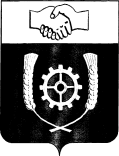      РОССИЙСКАЯ ФЕДЕРАЦИЯ                                           Р Е Ш Е Н И ЕСОБРАНИЯ ПРЕДСТАВИТЕЛЕЙ  МУНИЦИПАЛЬНОГО РАЙОНА                  КЛЯВЛИНСКИЙ                  Самарской области             26.02.2021 г. №35 О внесении изменений в Уставмуниципального района КлявлинскийСамарской областиВ соответствии со статьей 44 Федерального закона от 06.10.2003 № 131-ФЗ «Об общих принципах организации местного самоуправления в Российской Федерации», с учетом заключения о результатах публичных слушаний по проекту решения Собрания представителей муниципального района Клявлинский Самарской области «О внесении изменений в Устав муниципального района Клявлинский Самарской области» от 10 февраля 2021 года, Собрание представителей муниципального района Клявлинский Самарской области РЕШИЛО:Внести следующие изменения в Устав муниципального района Клявлинский Самарской области, принятый решением Собрания представителей муниципального района Клявлинский Самарской области от 26.08.2013 № 213 (далее – Устав):дополнить статьей 24.1 следующего содержания:"Статья 24.1. Инициативные проекты1. В целях реализации мероприятий, имеющих приоритетное значение для жителей муниципального района или его части, по решению вопросов местного значения или иных вопросов, право решения которых предоставлено органам местного самоуправления, в администрацию муниципального района может быть внесен инициативный проект. Порядок определения части территории муниципального района, на которой могут реализовываться инициативные проекты, устанавливается решением Собрания представителей муниципального района.2. С инициативой о внесении инициативного проекта вправе выступить инициативная группа граждан, достигших шестнадцатилетнего возраста и проживающих на территории муниципального района (далее - инициаторы проекта). Минимальная численность инициативной группы устанавливается решением Собрания представителей муниципального района. Право выступить инициатором проекта в соответствии с решением Собрания представителей муниципального района может быть предоставлено также иным лицам, осуществляющим деятельность на территории муниципального района.3. Порядок выдвижения, внесения, обсуждения, рассмотрения инициативных проектов, проведения их конкурсного отбора, реализации инициативных проектов, а также расчета и возврата сумм инициативных платежей, подлежащих возврату лицам (в том числе организациям), осуществившим их перечисление в местный бюджет, устанавливается решением Собрания представителей муниципального района.».2) в статье 26:а) в части 1 после слов "и должностных лиц местного самоуправления муниципального района" дополнить словами ",обсуждения вопросов внесения инициативных проектов и их рассмотрения»;б) часть 4 исключить;в) дополнить частью 8 следующего содержания : «8. Порядок назначения и проведения собрания граждан в целях рассмотрения и обсуждения вопросов внесения инициативных проектов, определяется решением Собрания представителей муниципального района.».3) в статье 27 : а) часть 1 изложить в следующей редакции :«1. Собрание граждан, проводимое по инициативе населения, по вопросам внесения инициативных проектов и их рассмотрения назначается Собранием представителей муниципального района на основании письменного обращения, поданного инициативной группой граждан, достигших шестнадцатилетнего возраста, проживающих на соответствующей части территории, в порядке определяемом решением Собрания представителей муниципального района. Минимальная численность инициативной группы устанавливается решением Собрания представителей муниципального района.»;б) части 2-8 исключить.4) статью 28 исключить.5) в статье 30 :часть 1 дополнить абзацем вторым следующего содержания: "В опросе граждан по вопросу выявления мнения граждан о поддержке инициативного проекта вправе участвовать жители муниципального района или его части, в которых предлагается реализовать инициативный проект, достигшие шестнадцатилетнего возраста.".6) в статье 56 :в пункте 15 после слов «проводимых Собранием представителей муниципального района с участием депутата» дополнить словами «– в совокупности  не более 3 рабочих дней в месяц;».Настоящее Решение вступает в силу со дня его официального опубликования.Поручить Главе муниципального района Клявлинский Самарской области направить настоящее Решение на государственную регистрацию в течение 15 (пятнадцати) дней со дня принятия настоящего Решения.После государственной регистрации вносимых настоящим Решением изменений в Устав муниципального района Клявлинский Самарской области осуществить официальное опубликование настоящего Решения в районной газете «Знамя Родины».Председатель Собрания представителей муниципального района Клявлинский Самарской области                                                                                     Т.Л.СомоваГлава муниципального района Клявлинский Самарской области                                                              И.Н. Соловьев    